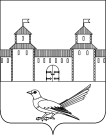 от 21.12.2016 № 2247-пО  награждении Благодарственным письмом Главы муниципального образования Сорочинский городской округ Оренбургской областиВ соответствии с  Федеральным законом от 06.10.2003 № 131-ФЗ «Об общих принципах  организации местного самоуправления в Российской Федерации», статьями 32, 35, 40 Устава муниципального образования Сорочинский городской округ Оренбургской области, решением Сорочинского городского Совета от 31.10.2012 № 161 «О благодарственном письме Главы муниципального образования Сорочинский городской округ Оренбургской области» (с учетом изменений и дополнений), а также на основании ходатайства от 21.12.2016 № 2.5-08/2481 директора Филиала ГУП «ОКЭС» - Сорочинские коммунальные электрические сети            Абубекерова Н.С., администрация Сорочинского городского округа Оренбургской области постановляет:Наградить Благодарственным письмом Главы муниципального образования Сорочинский городской округ Оренбургской области за профессиональное мастерство, добросовестный труд и в связи с празднованием Дня энергетика:- главного инженера Филиала ГУП «ОКЭС» - Сорочинские коммунальные электрические сети Марченко Евгения Владимировича;- специалиста по охране труда Филиала ГУП «ОКЭС» - Сорочинские коммунальные электрические сети Конопля Юрия Александровича;- диспетчера Филиала ГУП «ОКЭС» - Сорочинские коммунальные электрические сети Золотарева Дмитрия Петровича;- слесаря по ремонту автомобилей 3 разряда Филиала ГУП «ОКЭС» - Сорочинские коммунальные электрические сети Попова Сергея Александровича.2. Настоящее постановление вступает в силу со  дня его подписания, подлежит  официальному опубликованию и размещению на веб-сайте в информационно-телекоммуникационной сети "Интернет"  муниципального образования Сорочинский городской округ  Оренбургской области.3. Контроль за исполнением настоящего постановления оставляю за собой.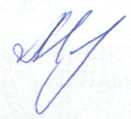 Глава муниципального образованияСорочинский городской округ                                                    Т.П. МелентьеваРазослано: в дело, прокуратуре,  Филиал ГУП «ОКЭС» - Сорочинские коммунальные электрические сети, Черных И.Н.Администрация Сорочинского городского округа Оренбургской областиП О С Т А Н О В Л Е Н И Е 